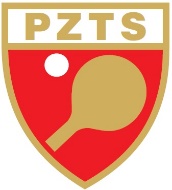 Sprawozdanie z realizacji wydarzenia objętego patronatemPolskiego Związku Tenisa Stołowego/Prezesa Polskiego Związku Tenisa StołowegoOrganizator przedsięwzięciaPełna nazwa: Dane teleadresowe:osoba odpowiedzialna za kontakt:imię i nazwisko:nr telefonu kontaktowego:adres e-mail:Informację na temat wydarzeniePełna nazwa wydarzenia:Termin oraz miejsce (adres) realizacji wydarzenia:Liczba uczestników wydarzenia:Czynnych:Biernych:Opis przebiegu wydarzenia:Jakie cele zostały zrealizowane:Podjęte działania promocyjne:Załączniki Dokumentacja fotograficzna:Link do strony wydarzenia:Inne (wymienić):Oświadczam, że zapoznałem się z Regulamin przyznawania Patronatu Polskiego Związku Tenisa Stołowego/Prezesa Polskiego Związku Tenisa Stołowego oraz akceptuję jego postanowienia. ………………………………………….data i podpis